Акция «Твори добро своими руками»,посвящена Международному дню Добра.Цель мероприятия: способствовать воспитанию в детях добрых человеческих взаимоотношений, отзывчивости и милосердия к окружающим, друг к другу.Формы и методы проведения:Проведение бесед о доброте и милосердии, о необходимости оказания помощи другим.Создание открыток.Ребята изготавливают открытки - сердечки с изображением журавлика, а затем дарят их малышам из других групп, родителям, педагогам.
(Сердце является центром человеческих эмоций, олицетворяет любовь, сострадание и доброту. Журавлик-символ мира во всем мире).
"Добро, которое ты делаешь от сердца, ты делаешь всегда себе".Комментарий:Внимание - самое главное, что необходимо каждому человеку!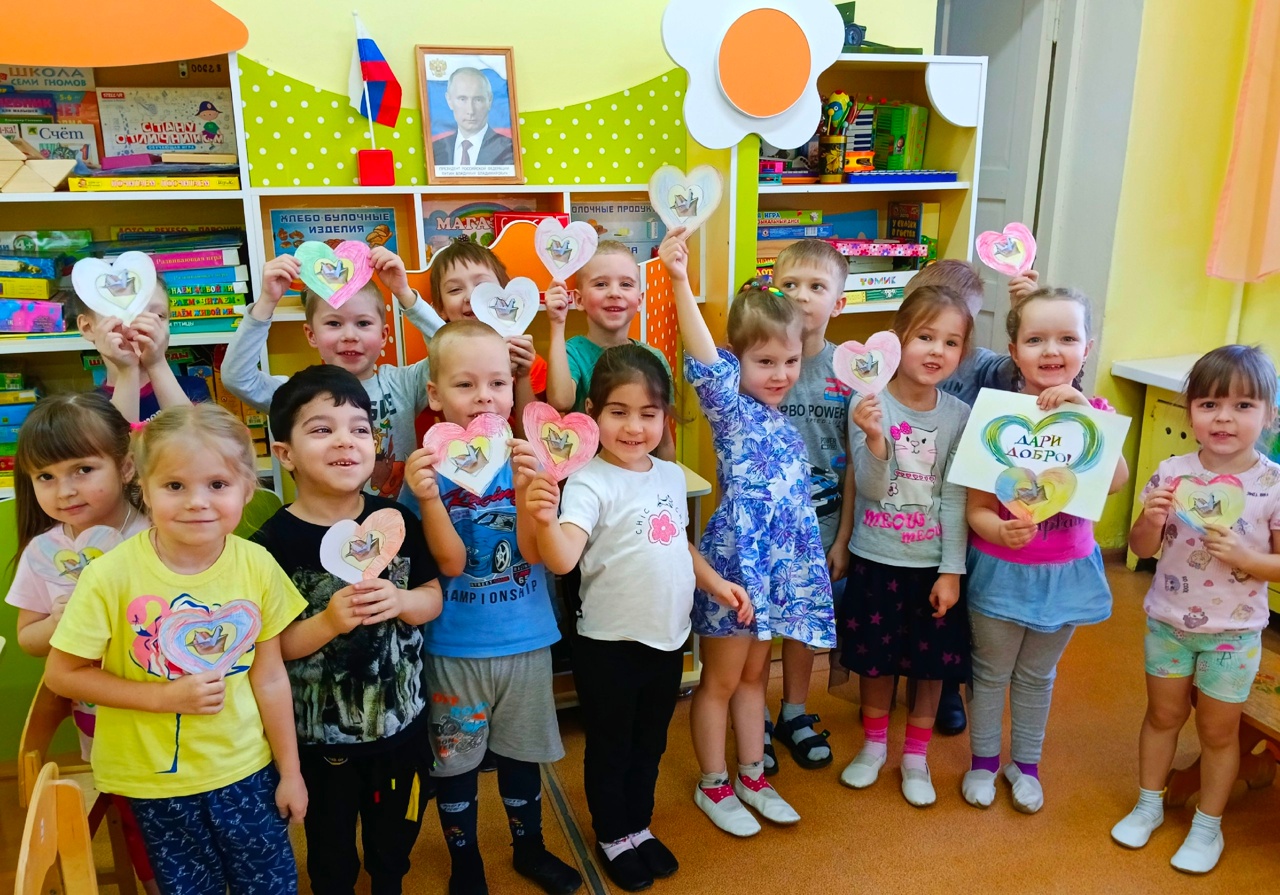 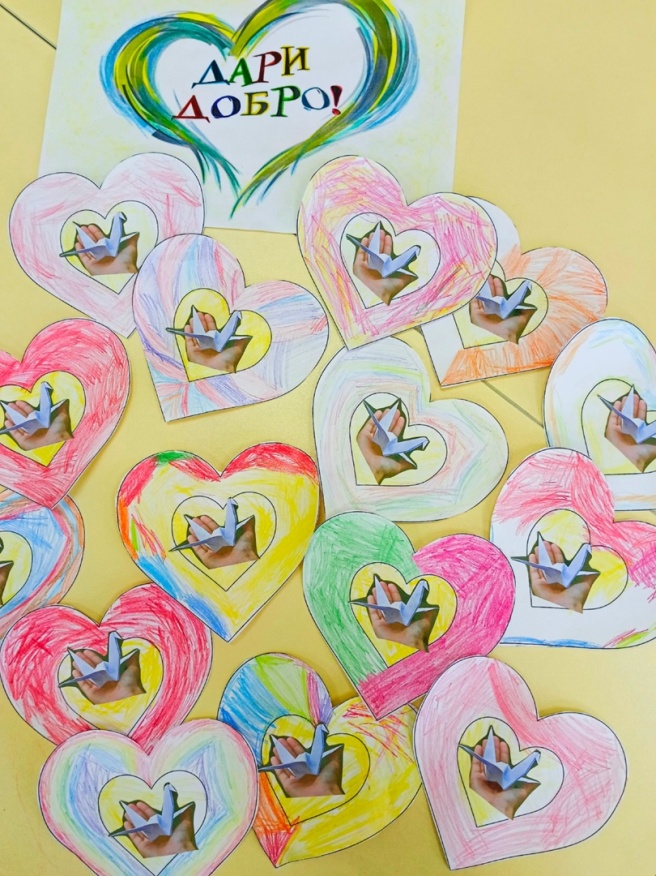 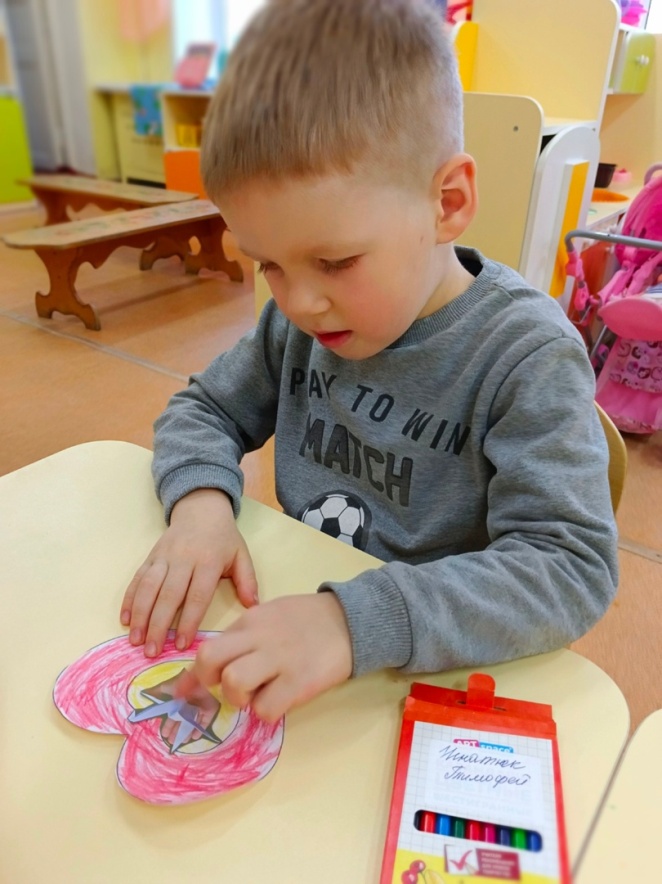 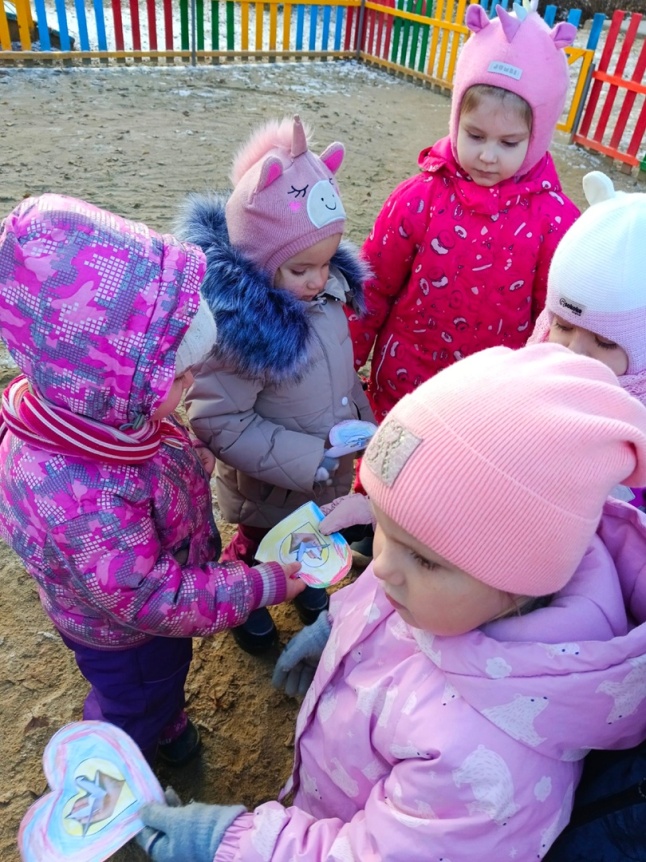 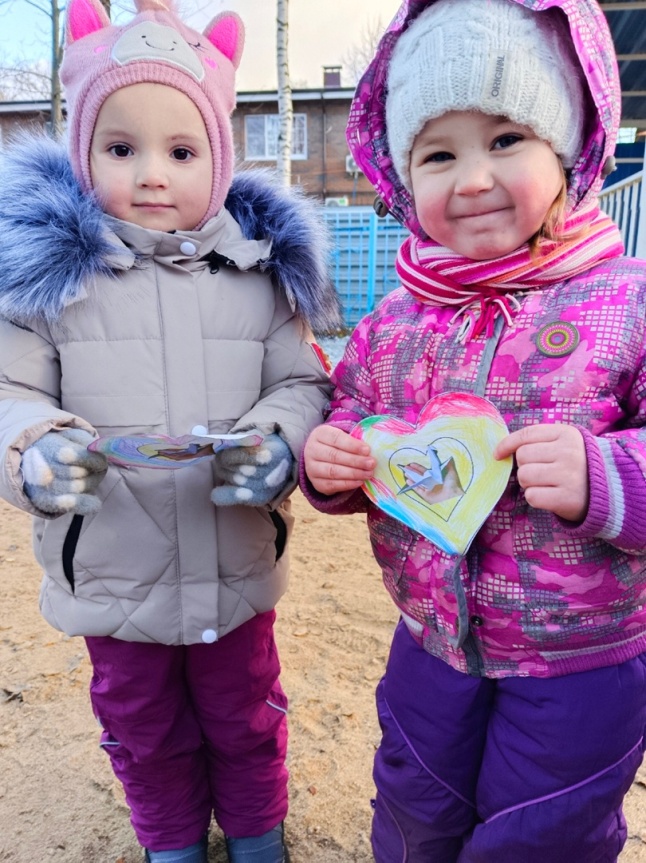 